 Board of Examiners forSpeech-Language Pathology and AudiologyBoard MembersErin Leigh-Ann Browning, M.A., CCC-SLP, PresidentVickie Pullins, M.A., CCC-SLP, SecretaryDr. Michael J. Zagarella, Au.D., CCC-ADr. Vernon N. Mullins, Au.D, CCC-AJoe E. Richards, M.A., Citizen Member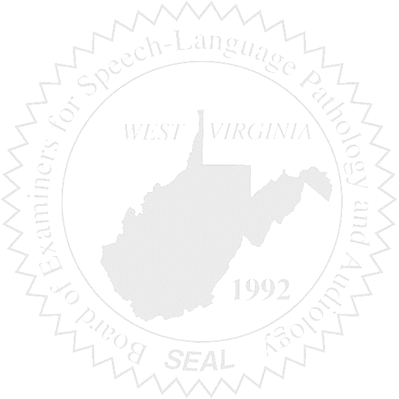 BOARD MEETINGFebruary 22, 2017Wednesday @ 5:30 PMBoard Office via Video Conference99 Edmiston Way – Suite 214Buckhannon, WV  26201Call to OrderApproval of Minutes – January 26, 2017PCard Purchasing ReportComplaints – Greg Foster, AttorneyComplaint #46 – SLP working outside scope of practiceComplaint #44 Supervisor of unlicensed Clinical Fellow – Hearing UpdateElissa Lindsay Appeal Update, if any – Writ of Mandamus5.  	Old Business 	 - Copier Purchase/Leasing Costs 	 - Computer Purchase (CPU)6.  New BusinessLegislative Rule UpdateWVSHA Vendor TableLicense Renewal Stats – if available